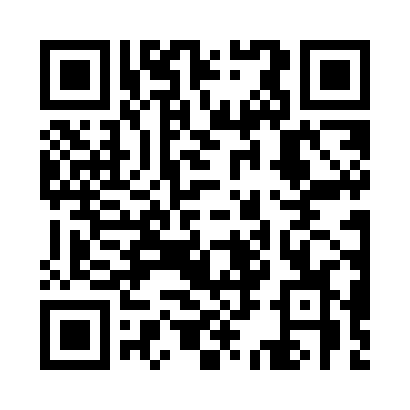 Prayer times for Camina, ChileWed 1 May 2024 - Fri 31 May 2024High Latitude Method: NonePrayer Calculation Method: Muslim World LeagueAsar Calculation Method: ShafiPrayer times provided by https://www.salahtimes.comDateDayFajrSunriseDhuhrAsrMaghribIsha1Wed5:386:5312:353:516:167:272Thu5:396:5312:353:506:167:263Fri5:396:5412:343:506:157:264Sat5:396:5412:343:506:157:255Sun5:396:5412:343:496:147:256Mon5:406:5512:343:496:147:247Tue5:406:5512:343:496:137:248Wed5:406:5512:343:486:137:249Thu5:406:5612:343:486:127:2310Fri5:416:5612:343:486:127:2311Sat5:416:5712:343:486:117:2312Sun5:416:5712:343:476:117:2213Mon5:416:5712:343:476:117:2214Tue5:426:5812:343:476:107:2215Wed5:426:5812:343:476:107:2216Thu5:426:5812:343:466:107:2117Fri5:426:5912:343:466:097:2118Sat5:436:5912:343:466:097:2119Sun5:437:0012:343:466:097:2120Mon5:437:0012:343:466:087:2121Tue5:447:0012:343:456:087:2122Wed5:447:0112:343:456:087:2023Thu5:447:0112:343:456:087:2024Fri5:447:0112:353:456:087:2025Sat5:457:0212:353:456:077:2026Sun5:457:0212:353:456:077:2027Mon5:457:0312:353:456:077:2028Tue5:467:0312:353:456:077:2029Wed5:467:0312:353:456:077:2030Thu5:467:0412:353:456:077:2031Fri5:477:0412:353:456:077:20